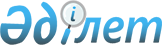 Об утверждении Положения о государственном учреждении "Отдел образования Баянаульского района"
					
			Утративший силу
			
			
		
					Постановление акимата Баянаульского района Павлодарской области от 30 октября 2015 года № 287/10. Зарегистрировано Департаментом юстиции Павлодарской области 26 ноября 2015 года № 4809. Утратило силу постановлением акимата Баянаульского района Павлодарской области от 7 сентября 2018 года № 239/9 (вводится в действие по истечении десяти календарных дней после дня его первого официального опубликования)
      Сноска. Утратило силу постановлением акимата Баянаульского района Павлодарской области от 07.09.2018 № 239/9 (вводится в действие по истечении десяти календарных дней после дня его первого официального опубликования).
      В соответствии c Законом Республики Казахстан от 23 января 2001 года "О местном государственном управлении и самоуправлении в Республике Казахстан", Законом Республики Казахстан от 1 марта 2011 года "О государственном имуществе", Указом Президента Республики Казахстан от 29 октября 2012 года № 410 "Об утверждении Типового положения государственного органа Республики Казахстан", акимат Баянаульского района ПОСТАНОВЛЯЕТ:
      1. Утвердить прилагаемое Положение о государственном учреждении "Отдел образования Баянаульского района" (далее - Положение).
      2. Контроль за выполнением данного постановления возложить на курирующего заместителя акима района.
      3. Настоящее постановление вводится в действие по истечении десяти календарных дней после дня его первого официального опубликования. Положение о государственном учреждении
"Отдел образования Баянаульского района" 1. Общие положения
      1. Государственное учреждение "Отдел образования Баянаульского района" является государственным органом Республики Казахстан, осуществляющим государственную политику в сфере образования на территории Баянаульского района.
      2. Государственное учреждение "Отдел образования Баянаульского района" не имеет ведомств.
      3. Государственное учреждение "Отдел образования Баянаульского района" осуществляет свою деятельность в соответствии с Конституцией и законами Республики Казахстан, актами Президента и Правительства Республики Казахстан, иными нормативными правовыми актами, а также настоящим Положением.
      4. Государственное учреждение "Отдел образования Баянаульского района" является юридическим лицом в организационно-правовой форме государственного учреждения, имеет печати и штампы со своим наименованием на государственном языке, бланки установленного образца, в соответствии с законодательством Республики Казахстан счета в органах казначейства.
      5. Государственное учреждение "Отдел образования Баянаульского района" вступает в гражданско-правовые отношения от собственного имени.
      6. Государственное учреждение "Отдел образования Баянаульского района" имеет право выступать стороной гражданско-правовых отношений от имени государства, если оно уполномочено на это в соответствии с законодательством.
      7. Государственное учреждение "Отдел образования Баянаульского района" по вопросам своей компетенции в установленном законодательством порядке принимает решения, оформляемые приказами руководителя государственного учреждения "Отдел образования Баянаульского района" и другими актами, предусмотренными законодательством Республики Казахстан.
      8. Структура и лимит штатной численности государственного учреждения "Отдел образования Баянаульского района" утверждаются в соответствии с действующим законодательством.
      9. Местонахождение государственного учреждения "Отдел образования Баянаульского района": Республика Казахстан, Павлодарская область, 140300, Баянаульский район, село Баянаул, улица Сатпаева, 27.
      10. Режим работы государственного учреждения "Отдел образования Баянаульского района": понедельник - пятница с 9.00 до 18.30 часов, обеденный перерыв с 13.00 до 14.30 часов, выходные дни: суббота - воскресенье.
      11. Полное наименование государственного учреждения - "Баянауыл ауданының білім бөлімі" мемлекеттік мекемесі, государственное учреждение "Отдел образования Баянаульского района".
      12. Учредителем государственного учреждения "Отдел образования Баянаульского района" является государство в лице акимата Баянаульского района.
      13. Настоящее Положение является учредительным документом государственного учреждения "Отдел образования Баянаульского района".
      14. Финансирование деятельности государственного учреждения "Отдел образования Баянаульского района" осуществляется из местного бюджета.
      15. Государственному учреждению "Отдел образования Баянаульского района" запрещается вступать в договорные отношения с субъектами предпринимательства на предмет выполнения обязанностей, являющихся функциями государственного учреждения "Отдел образования Баянаульского района".
      Если государственному учреждению "Отдел образования Баянаульского района" законодательными актами предоставлено право осуществлять приносящую доходы деятельность, то доходы, полученные от такой деятельности, направляются в доход государственного бюджета. 2. Миссия, цель, предмет деятельности, основные задачи,
функции, права и обязанности государственного учреждения
"Отдел образования Баянаульского района"
      16. Миссия государственного учреждения "Отдел образования Баянаульского района": реализация государственной политики в сфере образования.
      17. Целью государственного учреждения "Отдел образования Баянаульского района" является обеспечение конституционных прав и свобод граждан в сфере образования.
      18. Предметом деятельности государственного учреждения "Отдел образования Баянаульского района" является развитие национальных и общечеловеческих ценностей.
      19. Задачи государственного учреждения "Отдел образования Баянаульского района":
      1) создание необходимых условий для получения качественного образования, направленного на формирование, развитие и профессиональное становление личности, достижений науки и практики;
      2) развитие творческих, духовным и физических возможностей личности, формирование прочных основ нравственности и здорового образа жизни, обогащение интеллекта путем создания условий для развития индивидуальности;
      3) воспитание гражданственности и патриотизма, любви к своей Родине Республике Казахстан, уважения к государственным символам и государственному языку, почитания народных традиций;
      4) воспитание личности с активной гражданской позицией, формирование потребностей участвовать в общественно-политической, экономической и культурной жизни республики, осознанного отношения личности к своим правам и обязанностям;
      5) приобщение к достижениям отечественной и мировой культуры, изучение истории, обычаев и традиций казахского и других народов республики, овладение государственным, русским, иностранным языками;
      6) обеспечение повышения социального статуса педагогических работников;
      7) расширение автономности, самостоятельности организаций образования, демократизация управления образованием;
      8) функционирование национальной системы оценки качества образования, отвечающей потребностям общества и экономики;
      9) развитие систем обучения в течение жизни, обеспечивающих взаимосвязь между общим обучением, обучением по месту работы и потребностями рынка труда и помогающих каждому максимально использовать свой личный потенциал в обществе, основанный на знании и компетентности;
      10) обеспечение профессиональной мотивации обучающихся;
      11) обеспечение развития технического и профессионального образования передовым темпом через активное взаимодействие с работодателями и другими социальными партнерами;
      12) создание специальных условий для получения образования лицами с ограниченными возможностями.
      20. Основные функции государственного учреждения "Отдел образования Баянаульского района":
      1) организует заказ и обеспечение организаций образования, реализующих общеобразовательные учебные программы основного среднего, общего среднего образования бланками документов государственного образца об образовании и осуществляет контроль за их использованием;
      2) организует участие обучающихся в едином национальном тестировании;
      3) организует учет детей дошкольного и школьного возраста, их обучение до получения ими среднего образования;
      4) создает, реорганизует и ликвидирует в порядке, установленном законодательством Республики Казахстан, государственные организации образования, реализующие общеобразовательные учебные программы начального, основного среднего и общего среднего образования, за исключением государственных организаций образования, реализующих специальные и специализированные общеобразовательные учебные программы, а также общеобразовательные учебные программы дошкольного воспитания и обучения и дополнительные образовательные программы для детей;
      5) обеспечивает организацию и проведение школьных олимпиад и конкурсов научных проектов по общеобразовательным предметам, конкурсов исполнителей и конкурсов профессионального мастерства районного уровня;
      6) обеспечивает дополнительное образование детей, осуществляемое на районном уровне;
      7) организует переподготовку кадров и повышение квалификации работников государственных организаций образования, финансируемых за счет бюджетных средств;
      8) осуществляет в установленном порядке государственное обеспечение детей-сирот, детей, оставшихся без попечения родителей, их обязательное трудоустройство и обеспечение жильем;
      9) организует бесплатное и льготное питание отдельных категорий обучающихся в порядке, предусмотренном законодательством Республики Казахстан;
      10) представляет в уполномоченные органы в области образования заявки о потребности в кадрах в сельской местности с последующим трудоустройством согласно представленным заявкам;
      11) осуществляет образовательный мониторинг;
      12) оказывает содействие попечительским советам;
      13) организует кадровое обеспечение государственных организаций образования;
      14) организует приобретение и доставку учебников и учебно-методических комплексов организациям образования, реализующим общеобразовательные учебные программы предшкольной подготовки, начального, основного среднего и общего среднего образования;
      15) представляет на утверждение акимата района государственный образовательный заказ на дошкольное воспитание и обучение, размер подушевого финансирования и родительской платы;
      16) обеспечивает материально-техническую базу методических кабинетов районного уровня;
      17) осуществляет в интересах местного государственного управления иные полномочия, возлагаемые на местные исполнительные органы законодательством Республики Казахстан;
      18) направляет средства на оказание финансовой и материальной помощи обучающимся и воспитанникам государственных учреждений образования из семей, имеющих право на получение государственной адресной социальной помощи, а также семей, не получающих государственную адресную социальную помощь, в которых среднедушевой доход ниже величины прожиточного минимума, и детям-сиротам, детям, оставшимися без попечения родителей, проживающим в семьях, детям из семей, требующих экстренной помощи в результате чрезвычайных ситуаций, и иным категориям обучающихся и воспитанников, определяемым коллегиальным органом управления организации образования, в размере не менее одного процента от бюджетных средств, выделяемых на текущее содержание общеобразовательных школ;
      19) участвует в формировании социальной инфраструктуры для детей;
      20) определяет порядок информирования и проведения консультаций, осуществления мероприятий по защите прав и законных интересов ребенка;
      21) издает акты по вопросам управления подведомственными юридическими лицами, обеспечивает контроль их реализации;
      22) осуществляет контроль за использованием и сохранностью имущества подведомственных организаций;
      23) организует в порядке, установленном законодательством Республики Казахстан, медицинское обслуживание обучающихся и воспитанников организаций образования, за исключением дошкольных;
      24) осуществляет функции заказчика и организатора конкурсов в процессе проведения государственных закупок товаров, работ и услуг, осуществляет контроль за целевым и эффективным расходованием средств, выделенных на эти цели;
      25) содействует обеспечению жилищно-бытовых условий молодых специалистов, прибывших на работу в организации образования, находящиеся в сельской местности;
      26) оказывает организациям дошкольного воспитания и обучения и семьям необходимую методическую и консультативную помощь;
      27) осуществляет взаимодействие с государственными органами, должностными лицами для реализации задач, возложенных на государственное учреждение "Отдел образования Баянаульского района";
      28) исполняет и организует исполнение поручений акима, актов акимата и акима района;
      29) устанавливает и развивает связи с общественностью через средства массовой информации;
      30) оказывает методическую помощь подведомственным организациям;
      31) выдает разрешение на обучение в форме экстерната в организациях основного среднего, общего среднего образования;
      32) осуществляет внутренний контроль финансово-хозяйственной деятельности подведомственных организаций и объектов образования района;
      33) проводит аттестацию на профессиональную компетентность руководителей подведомственных государственных организаций образования;
      34) обеспечивает своевременное рассмотрение в государственном учреждении "Отдел образования Баянаульского района" и в подведомственных организациях предложений, заявлений, жалоб граждан по вопросам образования;
      35) оплата труда патронатного воспитателя путем перечисления денежных средств на его текущих счет.
      21. Права и обязанности:
      1) вносить на рассмотрение акимата и акима района предложения по основным направлениям развития, оперативному решению проблем в сфере образования;
      2) запрашивать и получать в установленном порядке по согласованию с государственными органами, должностными лицами, организациями и гражданами информацию по вопросам, связанным с исполнением задач, поставленных перед государственным учреждением "Отдел образования Баянаульского района";
      3) привлекать к работе специалистов других исполнительных органов, финансируемых из местных бюджетов, по согласованию с их руководителями;
      4) представлять интересы государственного учреждения "Отдел образования Баянаульского района" во всех компетентных, государственных, административных органах, учреждениях, организациях, а также судебных и правоохранительных органах;
      5) заключать договоры, соглашения в пределах своей компетенции;
      6) осуществлять иные права и обязанности, предусмотренные действующими законодательными актами. 3. Организация деятельности государственного учреждения
"Отдел образования Баянаульского района"
      22. Руководство государственным учреждением "Отдел образования Баянаульского района" осуществляется первым руководителем, который несет персональную ответственность за выполнение возложенных на государственное учреждение "Отдел образования Баянаульского района" задач и осуществление им своих функций.
      23. Первый руководитель государственного учреждения "Отдел образования Баянаульского района" назначается на должность и освобождается от должности акимом Баянаульского района в соответствии с действующим законодательством Республики Казахстан.
      24. Полномочия первого руководителя государственного учреждения "Отдел образования Баянаульского района":
      1) представляет на утверждение акимата района Положение о государственном учреждении "Отдел образования Баянаульского района";
      2) назначает на должности и освобождает от должностей работников государственного учреждения "Отдел образования Баянаульского района" в соответствии с законодательством Республики Казахстан;
      3) осуществляет в порядке, установленном законодательством Республики Казахстан, поощрение работников государственного учреждения "Отдел образования Баянаульского района", оказание материальной помощи, наложение на них дисциплинарных взысканий;
      4) издает приказы и дает указания по вопросам, входящим в его компетенцию, обязательные для выполнения всеми работниками государственного учреждения "Отдел образования Баянаульского района";
      5) представляет государственное учреждение "Отдел образования Баянаульского района" во всех государственных органах и иных организациях, независимо от форм собственности, в соответствии с действующим законодательством Республики Казахстан;
      6) выдает доверенности на право представления интересов отдела в государственных органах, иных учреждениях по вопросам, входящим в компетенцию государственного учреждения "Отдел образования Баянаульского района";
      7) проводит совещания с участием руководителей подведомственных организаций;
      8) утверждает перспективные и текущие планы работы государственного учреждения "Отдел образования Баянаульского района";
      9) противодействует коррупции и несет за это персональную ответственность;
      10) назначает на должность и освобождает от должности руководителей подведомственных организаций образования в порядке, установленном законодательством Республики Казахстан;
      11) осуществляет в порядке, установленном законодательством Республики Казахстан, поощрение руководителей подведомственных организаций, оказание материальной помощи, наложение на них дисциплинарных взысканий;
      12) осуществляет иные полномочия в соответствии с законодательством Республики Казахстан.
      Исполнение полномочий первого руководителя государственного учреждения "Отдел образования Баянаульского района" в период его отсутствия осуществляется лицом, его замещающим в соответствии с действующим законодательством.
      25. Взаимоотношения между государственным учреждением "Отдел образования Баянаульского района" и уполномоченным органом по управлению коммунальным имуществом (местным исполнительным органом района) регулируются действующим законодательством Республики Казахстан.
      26. Взаимоотношения между государственным учреждением "Отдел образования Баянаульского района" и уполномоченным органом соответствующей отрасли (местным исполнительным органом) регулируются действующим законодательством Республики Казахстан.
      27. Взаимоотношения между администрацией государственного учреждения "Отдел образования Баянаульского района" и трудовым коллективом определяются в соответствии с Трудовым Кодексом Республики Казахстан и коллективным договором. 4. Имущество государственного учреждения
"Отдел образования Баянаульского района"
      28. Государственное учреждение "Отдел образования Баянаульского района" может иметь на праве оперативного управления обособленное имущество в случаях, предусмотренных законодательством Республики Казахстан.
      Имущество государственного учреждения "Отдел образования Баянаульского района" формируется за счет имущества, переданного ему собственником, а также имущества (включая денежные доходы), приобретенного в результате собственной деятельности и иных источников, не запрещенных законодательством Республики Казахстан.
      29. Имущество, закрепленное за государственным учреждением "Отдел образования Баянаульского района",относится к районной коммунальной собственности.
      30. Государственное учреждение "Отдел образования Баянаульского района" не вправе самостоятельно отчуждать или иным способом распоряжаться закрепленным за ним имуществом и имуществом, приобретенным за счет средств, выделенных ему по плану финансирования, если иное не установлено законодательством. 5. Реорганизация и упразднение (ликвидация)
государственного учреждения
"Отдел образования Баянаульского района"
      31. Реорганизация и упразднение государственного учреждения "Отдел образования Баянаульского района" осуществляются в соответствии с законодательством Республики Казахстан.
      32. При упразднении (ликвидации) государственного учреждения "Отдел образования Баянаульского района" имущество, оставшееся после удовлетворения требований кредиторов, остается в районной коммунальной собственности. 6. Перечень организаций, находящихся в ведении
государственного учреждения
"Отдел образования Баянаульского района"
      33. Государственное учреждение "Отдел образования Баянаульского района" имеет следующие организации, находящиеся в ведении:
      Государственные учреждения:
      1) Коммунальное государственное учреждение "Средняя общеобразовательная школа имени Машхур Жусуп Копеева отдела образования Баянаульского района";
      2) Коммунальное государственное учреждение "Майкаинская средняя общеобразовательная школа № 2 отдела образования Баянаульского района";
      3) Коммунальное государственное учреждение "Майкаинская средняя общеобразовательная школа № 1 отдела образования Баянаульского района";
      4) Коммунальное государственное учреждение "Служонская средняя общеобразовательная школа отдела образования Баянаульского района";
      5) Коммунальное государственное учреждение "Средняя общеобразовательная школа имени Б.Хайдарова отдела образования Баянаульского района";
      6) Коммунальное государственное учреждение "Аксанская средняя общеобразовательная школа отдела образования Баянаульского района";
      7) Коммунальное государственное учреждение "Средняя общеобразовательная школа имени С.Торайгырова отдела образования Баянаульского района";
      8) Коммунальное государственное учреждение "Шадринский учебно-воспитательный комплекс Школа-детский сад отдела образования Баянаульского района";
      9) Коммунальное государственное учреждение "Средняя общеобразовательная школа имени Ж.Аймауытова отдела образования Баянаульского района";
      10) Коммунальное государственное учреждение "Жайминская средняя общеобразовательная школа отдела образования Баянаульского района";
      11) Коммунальное государственное учреждение "Средняя общеобразовательная школа №2 отдела образования Баянаульского района";
      12) Коммунальное государственное учреждение "Каражарская основная общеобразовательная школа отдела образования Баянаульского района";
      13) Коммунальное государственное учреждение "Шоптыкольская средняя общеобразовательная школа отдела образования Баянаульского района";
      14) Коммунальное государственное учреждение "Средняя общеобразовательная школа имени К.Кеменгерова отдела образования Баянаульского района";
      15) Коммунальное государственное учреждение "Средняя общеобразовательная школа имени Е.Бекмаханова отдела образования Баянаульского района";
      16) Коммунальное государственное учреждение "Егиндибулакская средняя общеобразовательная школа отдела образования Баянаульского района";
      17) Коммунальное государственное учреждение "Средняя общеобразовательная школа имени З.Акишева отдела образования Баянаульского района";
      18) Коммунальное государственное учреждение "Лекерская средняя общеобразовательная школа отдела образования Баянаульского района";
      19) Коммунальное государственное учреждение "Бирликская средняя общеобразовательная школа отдела образования Баянаульского района";
      20) Коммунальное государственное учреждение "Учебно-воспитательный комплекс школа - детский сад имени Академика К. Сатпаева отдела образования Баянаульского района";
      21) Коммунальное государственное учреждение "Ушкулунская основная общеобразовательная школа отдела образования Баянаульского района";
      22) Коммунальное государственное учреждение "Средняя общеобразовательная школа имени А.Маргулана отдела образования Баянаульского района";
      23) Коммунальное государственное учреждение "Акшийская средняя общеобразовательная школа отдела образования Баянаульского района";
      24) Коммунальное государственное учреждение "Средняя общеобразовательная школа-интернат имени Ш. Айманова отдела образования Баянаульского района";
      25) Коммунальное государственное учреждение "Шоманкольская начальная общеобразовательная школа отдела образования Баянаульского района";
      26) Коммунальное государственное учреждение "Кокдомбакская начальная общеобразовательная школа отдела образования Баянаульского района";
      27) Коммунальное государственное учреждение "Первомайская начальная общеобразовательная школа отдела образования Баянаульского района";
      28) Коммунальное государственное учреждение "Медетская начальная общеобразовательная школа отдела образования Баянаульского района";
      29) Коммунальное государственное учреждение "Кызылшиликская начальная общеобразовательная школа отдела образования Баянаульского района";
      30) Коммунальное государственное учреждение "Акмектепская начальная общеобразовательная школа отдела образования Баянаульского района";
      31) Исключен постановлением акимата Баянаульского района Павлодарской области от 11.03.2016 № 67/03 (вводится в действие со дня его первого официального опубликования).

      Сноска. Пункт 33 с изменением, внесенным постановлением акимата Баянаульского района Павлодарской области от 11.03.2016 № 67/03 (вводится в действие со дня его первого официального опубликования).


      Государственное казенное коммунальное предприятие:
      1) Государственное казенное коммунальное предприятие "Майкаинская детская школа искусств" отдела образования Баянаульского района, акимата Баянаульского района; 
      2) Государственное казенное коммунальное предприятие "Баянаульская детская школа искусств имени Жаяу-Мусы" отдела образования Баянаульского района, акимата Баянаульского района".
					© 2012. РГП на ПХВ «Институт законодательства и правовой информации Республики Казахстан» Министерства юстиции Республики Казахстан
				
      Исполняющий обязанности

      акима района

А. Бельгубаев
Утверждено
постановлением акимата
Баянаульского района от 30
октября 2015 года № 287/10